희망근무조건학력경력인턴·대외활동어학자격증해외경험자기소개서위의 모든 기재사항은 사실과 다름없음을 확인합니다.* 작성하신 입사지원서는 recruit@tapacross.co.kr 로 발송해주시기 바랍니다.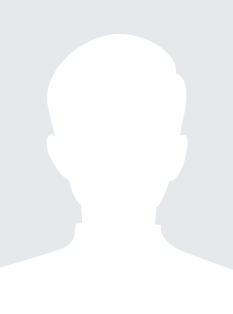 홍길동 (남, 여) 1900년, 00세휴대폰  ㅣ 010-0000-0000    이메일  ㅣ 주소    ㅣ 고용형태정규직희망연봉면접 후 결정학력경력인턴·대외활동/해외경험자격증/어학0000.00 ~ 0000.00OO고등학교OO과 졸업	0000.00 ~ 0000.00OO대학교 OO과 졸업 예정 (석사과정)XXXX XXXXX팀0000.00 ~ 0000.001년사원1. 담당하신 업무와 성과에 대해 간단명료하게 적어주세요.2. 담당하신 업무와 성과에 대해 간단명료하게 적어주세요.3. 담당하신 업무와 성과에 대해 간단명료하게 적어주세요.XXXX XXXXX팀0000.00 ~ 0000.001년대리 1. 담당하신 업무와 성과에 대해 간단명료하게 적어주세요.2. 담당하신 업무와 성과에 대해 간단명료하게 적어주세요.3. 담당하신 업무와 성과에 대해 간단명료하게 적어주세요.XXXX   XXX팀0000.00 ~ 0000.001년과장 1. 담당하신 업무와 성과에 대해 간단명료하게 적어주세요.2. 담당하신 업무와 성과에 대해 간단명료하게 적어주세요.3. 담당하신 업무와 성과에 대해 간단명료하게 적어주세요.XXXX0000.00 ~ 0000.001년 1개월인턴1. 직무와 관련된 경험에 대해 작성 해주세요.2. 직무와 관련된 경험에 대해 작성 해주세요.3. 직무와 관련된 경험에 대해 작성 해주세요.XXXX0000.00 ~ 0000.004개월인턴1. 직무와 관련된 경험에 대해 작성 해주세요.2. 직무와 관련된 경험에 대해 작성 해주세요.3. 직무와 관련된 경험에 대해 작성 해주세요.외국어 종류시험점수증빙 기관취득일종류급수발급기관취득일한자능력검정시험1급2013.05.020000.00 ~ 0000.004개월1. 해외에서 어떤 경험을 했는지 적어주세요.2. 해외에서 어떤 경험을 했는지 적어주세요.3. 해외에서 어떤 경험을 했는지 적어주세요.0000.00 ~ 0000.004개월1. 해외에서 어떤 경험을 했는지 적어주세요.2. 해외에서 어떤 경험을 했는지 적어주세요.3. 해외에서 어떤 경험을 했는지 적어주세요.자기소개 내용을 입력해주세요. 작성자 : 홍길동